ABQ CENTRAL DAWN PATROL 
ADVENTURER CLUB 
2201 Estancia Dr. NW, Albuquerque, NM 87120 • (505) 836-1845 • adventurers@abqcentral.org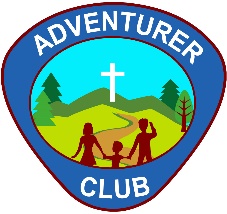 
MEDIA RELEASE FORMWe will be taking photos/videos of your child as they participate in the Central Roadrunners Adventurer Club activities. However, we value your child’s privacy and will only use your child’s image according to your wishes. Please indicate your consent below by writing your initials only when you agree. 
Initial
 _________ The ABQ Central Adventurer Club may use photos of my child internally (such as in
                      PowerPoint presentations at our end-of-the-year celebration). _________ The ABQ Central Adventurer Club may use photos of my child in emails and newsletters sent            
                      to church members. No names will be used along with the photos. _________ The ABQ Central Adventurer Club may use photos of my child on the church website,
                       Facebook page, and other social media accounts which will be public and available to
                      anyone. No names will be used along with the photos. _________ The ABQ Central Adventurer Club may livestream and record video images of my child while
                      participating in church services. I understand that not agreeing to this use of my child’s
                      image will limit his/her participation in church services. _________ I will raise any concerns about usage of my child’s name/image not addressed in this form
                      with the club Director as soon as possible. Child’s name: _______________________________________________________________ ___________________________________ __________________________________  _______________
 Parent name -print				 Parent Signature			 Date 